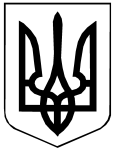 	Надсилаємо критерії конкурсних випробувань І (відбіркового) етапу І туру всеукраїнського конкурсу «Учитель року – 2023» (додаток).Критерії конкурсних випробувань розміщені на Черкаському освітянському порталі у розділі «Конкурси, олімпіади» – «Конкурс «Учитель року – 2023». Звертаємо увагу! Під час проведення конкурсних випробувань у дистанційному форматі здійснюється відеоспостереження за виконанням. Також конкурсант/конкурсантка записує екран комп’ютера за допомогою програми OBS Studio (https://obsproject.com/uk/download) та надсилає запис кураторам відповідної номінації одразу після завершення конкурсного випробування: Номінація «Захист України» – viktor-plahuta@ukr.net Номінації «Основи здоров’я» та «Фізична культура» –fizk2017@gmail.comНомінація «Початкова освіта» – psck@ukr.net.У разі виявлення сторонньої допомоги конкурсанту/конкурсантці результат випробування анулюється!Нагадуємо! У зв’язку з енергетичною кризою, спричиненою російською агресією  проти України, пропонуємо заздалегідь продумати варіанти можливості  дистанційної участі вчителів у конкурсних випробуваннях.Переконливо просимо сприяти участі Ваших педпрацівників у Конкурсі.Ректор                                                                                      Наталія ЧЕПУРНАГаряча  097 655 62 97 Додаток до листа КНЗ «ЧОІПОПП Черкаської обласної ради»_________________№_________КРИТЕРІЇ ПРОВЕДЕННЯ КОНКУРСНИХ ВИПРОБУВАНЬІ  турІ (відбірковий) етапУвага!!!Під час проведення конкурсних випробувань у дистанційному форматі здійснюється відеоспостереження за виконанням. Також конкурсант/конкурсантка записує екран комп’ютера за допомогою програми OBS Studio (https://obsproject.com/uk/download) та надсилає запис кураторам відповідної номінації одразу після завершення конкурсного випробування: Номінація «Захист України» – viktor-plahuta@ukr.net Номінації «Основи здоров’я» та «Фізична культура» –fizk2017@gmail.comНомінація «Початкова освіта» – psck@ukr.net.У разі виявлення сторонньої допомоги конкурсанту/конкурсантці результат випробування анулюється. Номінація «Захист України»Конкурсне випробування «Тестування»Мета: демонстрація конкурсантом/конкурсанткою рівня знаннєвої складової професійної компетентності.Формат: комп’ютерне тестування, що передбачає питання на знання  предмета і методики його викладання.Тривалість виконання – 1 година.Конкурсне випробування «Практична робота»Мета: перевірка вміння конкурсантів/конкурсанток виконувати практичні завдання у межах навчального предмета.Формат: розв’язування ситуаційних задач.Тривалість виконання – 2 години.  Після завершення робота зберігається у форматі PDF і надсилається куратору для шифрування та перевірки членами журі.Критерії оцінюванняКонкурсне випробування «Майстер-клас»Мета: демонстрація конкурсантом/конкурсанткою вміння адаптувати власну педагогічну ідею (методи, прийоми роботи ) до специфіки навчальних тем та вікових особливостей учнів. Формат: проведення майстер-класу для педагогічних працівників або студентів.Кейс конкурсного випробування (клас, навчальна тема) визначається окремо для кожного учасника шляхом жеребкування.Вибір методів, прийомів роботи конкурсант/конкурсантка здійснює самостійно з урахуванням власної педагогічної ідеї, що зазначена в інформаційній картці.Тривалість підготовки – 2 години.Тривалість виступу – до 20 хвилин, запитання журі – до 5 хвилин.Критерії оцінюванняНомінація «Основи здоров’я»Конкурсне випробування «Тестування»Мета: демонстрація конкурсантом/конкурсанткою рівня знаннєвої складової професійної компетентності.Формат: комп’ютерне тестування, що передбачає питання на знання предмета і методики його викладання.Тривалість виконання: 1 година.Конкурсне випробування «Практична робота»Мета: демонстрація конкурсантом/конкурсанткою вміння виконувати практичні завдання у межах навчального предмета.Формат: розробка проєкту на задану тему.Тривалість виконання: до 2 годин.Після завершення робота зберігається у форматі PDF і надсилається куратору для шифрування та перевірки членами журі.Критерії оцінюванняКонкурсне випробування «Майстер-клас»Мета: демонстрація конкурсантом/конкурсанткою вміння адаптувати власну педагогічну ідею (методи, прийоми роботи) до специфіки навчальних тем та вікових особливостей учнів.Формат: проведення майстер-класу для педагогічних працівників або студентів.Кейс випробування (клас, навчальна тема) визначається окремо для кожного конкурсанта/конкурсантки шляхом жеребкування.Вибір методів, прийомів роботи конкурсант/конкурсантка здійснює самостійно з урахуванням власної педагогічної ідеї, що зазначена в інформаційній картці.Тривалість підготовки: до 2 годин.Тривалість виступу: до 20 хвилин, запитання журі – до 5 хвилин.Критерії оцінюванняНомінація «Початкова освіта»Конкурсне випробування «Тестування»Мета: демонстрація конкурсанткою рівня знаннєвої складової професійної компетентності.Формат: комп’ютерне тестування, що передбачає питання на знання предмета і методики його викладання.Тривалість виконання – 1 година.Конкурсне випробування «Практична робота»Мета: демонстрація конкурсанткою вміння використовувати різні форми організації освітнього процесу в початковій школі.Формат: письмова робота з розроблення однієї з форм організації освітнього процесу у початковій школі. Тривалість виконання – 2 години.Після завершення робота зберігається у форматі PDF і надсилається кураторам для шифрування та перевірки членами журі.Критерії оцінювання Конкурсне випробування «Майстер-клас»Мета: демонстрація конкурсанткою вміння адаптувати власну педагогічну ідею (методи, прийоми роботи) до специфіки навчальних тем та вікових особливостей учнів.Формат: проведення майстер-класу для педагогічних працівників або студентів.Кейс конкурсного випробування (клас, навчальна тема) визначається окремо для кожного конкурсантки шляхом жеребкування.Вибір методів, прийомів роботи конкурсант/конкурсантка здійснює самостійно з урахуванням власної педагогічної ідеї, що зазначена в інформаційній картці.Тривалість підготовки - 2 години.Тривалість виступу - до 20 хвилин, запитання журі - до 5 хвилин.Критерії оцінювання Номінація «Фізична культура»Конкурсне випробування «Тестування»Мета: демонстрація конкурсантом/конкурсанткою рівня знаннєвої складової професійної компетентності.Формат: комп’ютерне тестування, що передбачає питання на знання предмета і методики його викладання.Тривалість виконання: 1 година.Конкурсне випробування «Практична робота»Мета: демонстрація конкурсантом/конкурсанткою вміння виконувати практичні завдання у межах навчального предмета.Формат: опис  організації підготовчої частини урокуКейс випробування (клас, навчальна тема) визначається окремо для кожного конкурсанта/конкурсантки шляхом жеребкування.Тривалість виконання: до 2 годин.Після завершення робота зберігається у форматі PDF і надсилається куратору для шифрування та перевірки членами журі. Критерії оцінювання Конкурсне випробування «Майстер-клас»Мета: демонстрація конкурсантом/конкурсанткою вміння адаптувати власну педагогічну ідею (методи, прийоми роботи) до специфіки навчальних тем та вікових особливостей учнів.Формат: проведення майстер-класу для педагогічних працівників або студентів.Кейс випробування (клас, навчальна тема) визначається окремо для кожного конкурсанта/конкурсантки шляхом жеребкування.Вибір методів, прийомів роботи конкурсант/конкурсантка здійснює самостійно з урахуванням власної педагогічної ідеї, що зазначена в інформаційній картці.Тривалість підготовки: до 2 годин.Тривалість виступу: до 20 хвилин, запитання журі – до 5 хвилин.Критерії оцінюванняУПРАВЛІННЯ ОСВІТИ І НАУКИ 
ЧЕРКАСЬКОЇ ОБЛАСНОЇ ДЕРЖАВНОЇ АДМІНІСТРАЦІЇКОМУНАЛЬНИЙ НАВЧАЛЬНИЙ ЗАКЛАД 
«ЧЕРКАСЬКИЙ ОБЛАСНИЙ ІНСТИТУТ ПІСЛЯДИПЛОМНОЇ ОСВІТИ ПЕДАГОГІЧНИХ ПРАЦІВНИКІВ ЧЕРКАСЬКОЇ ОБЛАСНОЇ РАДИ»вул. Бидгощська, 38/1, м.Черкаси, 18003, тел./факс 64-21-78 web: http://oipopp.ed-sp.net , e-mail: oipopp@ukr.net, код ЄДРПОУ 02139133 УПРАВЛІННЯ ОСВІТИ І НАУКИ 
ЧЕРКАСЬКОЇ ОБЛАСНОЇ ДЕРЖАВНОЇ АДМІНІСТРАЦІЇКОМУНАЛЬНИЙ НАВЧАЛЬНИЙ ЗАКЛАД 
«ЧЕРКАСЬКИЙ ОБЛАСНИЙ ІНСТИТУТ ПІСЛЯДИПЛОМНОЇ ОСВІТИ ПЕДАГОГІЧНИХ ПРАЦІВНИКІВ ЧЕРКАСЬКОЇ ОБЛАСНОЇ РАДИ»вул. Бидгощська, 38/1, м.Черкаси, 18003, тел./факс 64-21-78 web: http://oipopp.ed-sp.net , e-mail: oipopp@ukr.net, код ЄДРПОУ 02139133 03.01.2023 № 02/01-19На № _______ від________Керівникам органів управління освітоюПро критерії конкурсних випробувань І (відбіркового) етапуІ туру всеукраїнського конкурсу «Учитель року – 2023»№з/пКритерійБали1.Уміння оперувати комплексом професійних знань, необхідних для розв’язання ситуаційних задач102.Ефективність запропонованих шляхів розв’язання ситуацій.103.Доцільність запропонованих шляхів розв’язання ситуацій.104.Оптимальність запропонованих шляхів розв’язання ситуацій105.Обґрунтованість, аргументованість рішення. 56.Лаконічність викладу.57.Дотримання принципів академічної доброчесності.55Разом:Разом:55№з/пКритерійБали1.Доцільність вибору методів та прийомів, майстерність та ефективність їх використання.202Відповідність продемонстрованих методів та прийомів власній педагогічній ідеї, меті, змісту навчання.203.Дотримання принципів проведення майстер-класу.104.Обґрунтованість позиції та лаконічність відповідей.105.Професійні якості вчителя.106.Доцільність вибору цифрових технологій, раціональність використання мультимедійних технологій, електронних освітніх ресурсів, інтерактивних вправ.107.Дотримання принципів академічної доброчесності.5Разом:Разом:85№з/пКритерійК-ть балів1.Чіткість, конкретність, виразність формулювань.52.Повнота інформації про проєкт.53.Відповідність змісту складових проєкту цілям і завданням.54.Логічність та послідовність етапів, заходів і дій проєкту, реальність умов їх виконання.55.Наявність процедур контролю за виконанням проєкту.56.Визначення якісних або кількісних показників очікуваних результатів.57.Уміння презентувати освітній проєкт.58.Дотримання принципів академічної доброчесності.5Разом:Разом:40№з/пКритерійК-ть балів1.Доцільність вибору методів та прийомів.52.Майстерність, ефективність використання методів та прийомів навчання.53.Відповідність продемонстрованих методів та прийомів власній педагогічній ідеї, меті, змісту навчання.54.Оригінальність проведення майстер-класу (форма, методи, технічні засоби).55.Застосування методів активізації аудиторії, інтерактивних методів під час роботи з аудиторією.56.Доцільне застосування різноманітних мультимедійних засобів.57.Володіння державною мовою (грамотність оформлення).58.Дотримання принципу академічної доброчесності.5Разом:Разом:40№з/пКритерійБали1.Повнота виконання завдання.202.Предметна компетентність конкурсанток.103.Оригінальність.104.Логічність, послідовність. 105.Доцільність методів та прийомів.106.Дотримання принципів академічної доброчесності.5Разом:Разом:65№з/пКритерійБали1.Доцільність вибору методів та прийомів, майстерність та ефективність їх використання.122.Відповідність продемонстрованих методів та прийомів власній педагогічній ідеї, меті, змісту навчання.123.Дотримання принципів проведення майстер-класу.124.Обґрунтованість позиції.125.Лаконічність відповідей126.Дотримання принципів академічної доброчесності.5Разом:Разом:65№з/пКритерійК-ть балів1.Логічність, послідовність побудови технологічної (дорожньої) карти. 52.Уміння визначати послідовність вправ у комплексі (відповідність завдань тематиці роботи, їх зміст, кількість, доцільність).53.Доцільність застосування методів організації учнів.54.Чіткість інструкцій учням щодо виконання завдань та дотримання безпеки життєдіяльності.55.Уміння користуватися обладнанням, інвентарем, створювати безпечні умови виконання.56.Володіння прийомами методу слова (команди, вказівки, пояснення, опис…).57.Відповідність завдань дидактичним принципам та віковим особливостям учнів.58.Організація учнів (початок виконання, раціональність розміщення та пересування учнів, використання площі зали, вибір місця вчителя).59.Доцільність використання наочності.510.Дотримання принципів академічної доброчесності.5Разом:Разом:50№з/пКритерійК-ть балів1.Доцільність вибору методів та прийомів.52.Майстерність, ефективність використання методів та прийомів навчання.53.Відповідність продемонстрованих методів та прийомів власній педагогічній ідеї, меті, змісту навчання.54.Оригінальність проведення майстер-класу (форма, методи, технічні засоби).55.Застосування методів активізації аудиторії, інтерактивних методів під час роботи з аудиторією.56.Доцільне застосування різноманітних мультимедійних засобів.57.Володіння державною мовою (грамотність оформлення).58.Дотримання принципів академічної доброчесності.5Разом:Разом:40